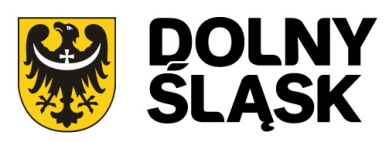 WNIOSEK O PŁATNOŚĆpomocy finansowej przyznanej z budżetu Województwa Dolnośląskiego w 2022 roku dla gmin
na bieżące utrzymanie urządzeń melioracji wodnych będących własnością gminyDane dotyczące beneficjenta:gmina ……………………………………………………………………………………………………………….……………….adres ………………………………………………………………………………………………………………….……………..NIP gminy ……………………….………………………………………………………………………………….……………..REGON gminy …………………………………………………………………………………………………….……………..nazwa banku i nr rachunku bankowego ………………………………………………………………..……………dane osoby uprawnionej do kontaktu (telefon, e-mail) ……………………………………….…………….
………………………………………………………………………………………………………………………………………….adres elektronicznej skrzynki podawczej  ePUAP …………………………………………….……………Opis projektu:tytuł projektu ……………………………………………………………………………………..…………………………….numer i data zawarcia umowy przyznania pomocy finansowej………………….………….……………miejsce realizacji projektu (nr działki, obręb)…………………………………………….………….……………data rozpoczęcia i zakończenia projektu …………………………………………………….……….…………….Wydatki i ich finansowanie:Planowane nakłady na realizację projektu  ..……………………………..……………………………..….... złśrodki własne gminy  …………………….……………………………………………………………….….……. złśrodki pomocy finansowej z budżetu Województwa Dolnośląskiego (w pełnych złotych – w zaokrągleniu w dół)  ………………….…………………………….…………. złPoniesione nakłady na realizację projektu  ……………………………………………………………….……. złśrodki własne  …………………….………………………………………………………………………….……….. złśrodki pomocy finansowej z budżetu Województwa Dolnośląskiego (w pełnych złotych – w zaokrągleniu w dół)  ……………………………………………………………. złOświadczenie beneficjenta:Oświadczam, że projekt został zrealizowany  zgodnie z przepisami prawa  oraz  umową        
o udzielenie pomocy finansowej.Oświadczam, że dane zawarte we wniosku i innych dokumentach są zgodne 
ze stanem prawnym i faktycznym w dniu podpisania wniosku.Załączniki:  ………………………………………	                                                                   ……………….…………………………
miejscowość i data	                                                                                                   pieczęć i podpis beneficjenta/osoby
                                                                                                                                           reprezentującej beneficjenta	 TAKNIE1.Sprawozdanie z wykonania planu rzeczowo – finansowego projektu;☐☐2.Protokół odbioru końcowego;☐☐3.Kopie faktur lub innych równoważnych dowodów księgowych potwierdzonych za zgodność z oryginałem wraz z potwierdzeniem dokonania płatności.☐☐